DETERMINAla pubblicazione, in data odierna, della seguente graduatoria  definitiva :FIGURA DI SUPPORTO AL GRUPPO DI COORDINAMENTOIl Dirigente Scolastico Prof.Marco De Prospo (firma autografa sostituita a mezzo stampa                         ai sensi dell'art. 3 comma 2 del Decreto legislativo. 39/93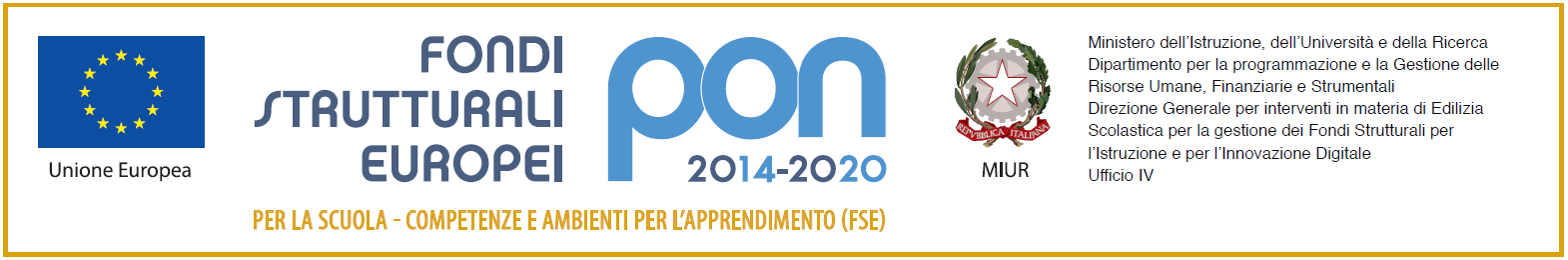                       CodiceUnivocoUfficio: UFPEGE                                                    CodiceIPA: iPA istsc_avic86300    Prot. 3290/D16                                                                                                        Ariano Irpino, 07/12/2018CUP: J97G18000010006Al Personale Docente               
Al Sito Web 
Agli AttiOGGETTO: Pubblicazione GRADUATORIA DEFINITIVA  FIGURA DI SUPPORTO AL GRUPPO DI COORDINAMENTO per la realizzazione del Progetto PON/FSE :Progetto PON 10.1.1A-FSEPON-CA-2017-396 “Ci siamo anche noi...” CUP: J97G18000010006Progetto 10.2.2A-FSEPON-CA-2017-646 “La piazza delle competenze”  CUP: J97G17000170006IL DIRIGENTE SCOLASTICOVISTO  il Decreto Legislativo 30 marzo 2001, n. 165 recante "Norme generali sull'ordinamento del lavoro  alle dipendenze della Amministrazioni Pubbliche" e ss.mm.ii.;VISTO  il DPR 275/99, concernente norme in materia di autonomia delle istituzioni scolastiche;VISTA  la circolare della Funzione Pubblica n.2/2008;VISTO  il D.I. 1° febbraio 2001 n. 44, concernente “ Regolamento concernente le Istruzioni  generali sulla gestione amministrativo-contabile delle istituzioni scolastiche"; VISTA  la circolare n° 2 del 2 febbraio 2009 del Ministero del Lavoro che regolamenta i compensi, gli aspetti fiscali E contributivi per gli incarichi ed impieghi nella P.A.VISTE  le linee guida dell’autorità di gestione P.O.N. di cui alla nota MIUR 1588 DEL 13.01.2016 recanti indicazioni in merito all’affidamento dei contratti pubblici di servizi e forniture al di sotto della soglia comunitaria;VISTI	i Regolamenti (UE) n. 1303/2013 recanti disposizioni comuni sui Fondi strutturali e di investimento europei, il Regolamento (UE) n. 1301/2013 relativo al Fondo Europeo di Sviluppo Regionale (FESR) e il Regolamento (UE) n. 1304/2013 relativo al Fondo Sociale Europeo;VISTO  il PON - Programma Operativo Nazionale 2014IT05M2OP001 “Per la scuola  – competenze e ambienti per  l’apprendimento” approvato con Decisione C(2014) n. 9952, del 17 dicembre 2014 della Commissione Europea;           VISTO  l’art. 36  del D.Lgs. 50/2016 “Attuazione delle direttive 2014/23/UE, 2014/24/UE e d’appalto degli enti erogatori nei settori dell’acqua, dell’energia, dei trasporti e dei servizi postali, nonché per il riordino della disciplina vigente in materia di contratti pubblici relativi a lavori, servizi e forniture, cosi come modificato dall’art. 25 del Dlgs 56/2017”	VISTA  la nota del MIUR prot. n. AOODGEFID Prot. n. AOODGEFID/195 del 10/01/2018 che rappresenta la formale  autorizzazione di attuazione del progetto e di impegno di spesa	VISTO  il decreto di assunzione a bilancio per la realizzazione di detto Piano; 	VISTO  Il verbale del collegio dei docenti delibera n°40 del 14-12-17 nel quale vengono   proposti criteri  per il regolamento per la selezione di esperti e tutor interni/esterni	VISTO   la Delibera del Consiglio d’Istituto n. 4 del 14-12-17  con la quale è stato  deliberata l’approvazione dei criteri  per il regolamento per la selezione di esperti e tutor   interni/esterni;VISTE   le note M.I.U.R. - DGEFID prot.2670 dell’08.02.2016, 3021 del 17.02.2016, 5577 del 21.03.2016, 5610 del   21.03.2016, 6076 del 4.4.2016, 6355 del 12.04.2016 e 6534 del 15.04.2016;VISTO  l’avviso pubblico prot. n. AOODGEFID n. 1953 del 21/02/2017 del MIUR avente ad oggetto: Fondi  Strutturali Europei - Programma Operativo Nazionale "Per la scuola - Competenze e ambienti per  l’apprendimento" 2014-2020, per il potenziamento delle competenze di base in chiave innovativa, a supporto dell’offerta formativa. RILEVATA l’esigenza,  al  fine  di  dare  attuazione  alle  suddette  attività  progettuali,  di  individuare  le professionalità cui affidare lo svolgimento delle funzioni di FIGURA DI SUPPORTO AL GRUPPO DI COORDINAMENTO  interno per l’intero progetto  VISTA la nota prot. 34815 del 2.8.2017 con la quale il MIUR ha sottolineato la preventiva verifica della presenza e la disponibilità, nel proprio corpo docente, delle risorse professionali occorrenti, predisponendo apposito avviso interno, altresì recante criteri specifici e predeterminati di selezione; VISTE le Linee Guida per l'affidamento dei contratti pubblici di servizi e forniture di importo inferiore alla soglia comunitaria di cui alla nota prot. 1588 del 13 gennaio 2016, e le relative integrazioni fornite con nota MIUR.AOODGEFID prot. 31732 del 25/7/2017;VISTO l’avviso pubblico Prot. n.3050/D16   del  17/11/2018; VISTO il verbale della GOP e la graduatoria formulata.VISTA la graduatoria provvisoria e l’assenza di reclami.                      CodiceUnivocoUfficio: UFPEGE                                                    CodiceIPA: iPA istsc_avic86300    Prot. 3290/D16                                                                                                        Ariano Irpino, 07/12/2018CUP: J97G18000010006Al Personale Docente               
Al Sito Web 
Agli AttiOGGETTO: Pubblicazione GRADUATORIA DEFINITIVA  FIGURA DI SUPPORTO AL GRUPPO DI COORDINAMENTO per la realizzazione del Progetto PON/FSE :Progetto PON 10.1.1A-FSEPON-CA-2017-396 “Ci siamo anche noi...” CUP: J97G18000010006Progetto 10.2.2A-FSEPON-CA-2017-646 “La piazza delle competenze”  CUP: J97G17000170006IL DIRIGENTE SCOLASTICOVISTO  il Decreto Legislativo 30 marzo 2001, n. 165 recante "Norme generali sull'ordinamento del lavoro  alle dipendenze della Amministrazioni Pubbliche" e ss.mm.ii.;VISTO  il DPR 275/99, concernente norme in materia di autonomia delle istituzioni scolastiche;VISTA  la circolare della Funzione Pubblica n.2/2008;VISTO  il D.I. 1° febbraio 2001 n. 44, concernente “ Regolamento concernente le Istruzioni  generali sulla gestione amministrativo-contabile delle istituzioni scolastiche"; VISTA  la circolare n° 2 del 2 febbraio 2009 del Ministero del Lavoro che regolamenta i compensi, gli aspetti fiscali E contributivi per gli incarichi ed impieghi nella P.A.VISTE  le linee guida dell’autorità di gestione P.O.N. di cui alla nota MIUR 1588 DEL 13.01.2016 recanti indicazioni in merito all’affidamento dei contratti pubblici di servizi e forniture al di sotto della soglia comunitaria;VISTI	i Regolamenti (UE) n. 1303/2013 recanti disposizioni comuni sui Fondi strutturali e di investimento europei, il Regolamento (UE) n. 1301/2013 relativo al Fondo Europeo di Sviluppo Regionale (FESR) e il Regolamento (UE) n. 1304/2013 relativo al Fondo Sociale Europeo;VISTO  il PON - Programma Operativo Nazionale 2014IT05M2OP001 “Per la scuola  – competenze e ambienti per  l’apprendimento” approvato con Decisione C(2014) n. 9952, del 17 dicembre 2014 della Commissione Europea;           VISTO  l’art. 36  del D.Lgs. 50/2016 “Attuazione delle direttive 2014/23/UE, 2014/24/UE e d’appalto degli enti erogatori nei settori dell’acqua, dell’energia, dei trasporti e dei servizi postali, nonché per il riordino della disciplina vigente in materia di contratti pubblici relativi a lavori, servizi e forniture, cosi come modificato dall’art. 25 del Dlgs 56/2017”	VISTA  la nota del MIUR prot. n. AOODGEFID Prot. n. AOODGEFID/195 del 10/01/2018 che rappresenta la formale  autorizzazione di attuazione del progetto e di impegno di spesa	VISTO  il decreto di assunzione a bilancio per la realizzazione di detto Piano; 	VISTO  Il verbale del collegio dei docenti delibera n°40 del 14-12-17 nel quale vengono   proposti criteri  per il regolamento per la selezione di esperti e tutor interni/esterni	VISTO   la Delibera del Consiglio d’Istituto n. 4 del 14-12-17  con la quale è stato  deliberata l’approvazione dei criteri  per il regolamento per la selezione di esperti e tutor   interni/esterni;VISTE   le note M.I.U.R. - DGEFID prot.2670 dell’08.02.2016, 3021 del 17.02.2016, 5577 del 21.03.2016, 5610 del   21.03.2016, 6076 del 4.4.2016, 6355 del 12.04.2016 e 6534 del 15.04.2016;VISTO  l’avviso pubblico prot. n. AOODGEFID n. 1953 del 21/02/2017 del MIUR avente ad oggetto: Fondi  Strutturali Europei - Programma Operativo Nazionale "Per la scuola - Competenze e ambienti per  l’apprendimento" 2014-2020, per il potenziamento delle competenze di base in chiave innovativa, a supporto dell’offerta formativa. RILEVATA l’esigenza,  al  fine  di  dare  attuazione  alle  suddette  attività  progettuali,  di  individuare  le professionalità cui affidare lo svolgimento delle funzioni di FIGURA DI SUPPORTO AL GRUPPO DI COORDINAMENTO  interno per l’intero progetto  VISTA la nota prot. 34815 del 2.8.2017 con la quale il MIUR ha sottolineato la preventiva verifica della presenza e la disponibilità, nel proprio corpo docente, delle risorse professionali occorrenti, predisponendo apposito avviso interno, altresì recante criteri specifici e predeterminati di selezione; VISTE le Linee Guida per l'affidamento dei contratti pubblici di servizi e forniture di importo inferiore alla soglia comunitaria di cui alla nota prot. 1588 del 13 gennaio 2016, e le relative integrazioni fornite con nota MIUR.AOODGEFID prot. 31732 del 25/7/2017;VISTO l’avviso pubblico Prot. n.3050/D16   del  17/11/2018; VISTO il verbale della GOP e la graduatoria formulata.VISTA la graduatoria provvisoria e l’assenza di reclami.                      CodiceUnivocoUfficio: UFPEGE                                                    CodiceIPA: iPA istsc_avic86300    Prot. 3290/D16                                                                                                        Ariano Irpino, 07/12/2018CUP: J97G18000010006Al Personale Docente               
Al Sito Web 
Agli AttiOGGETTO: Pubblicazione GRADUATORIA DEFINITIVA  FIGURA DI SUPPORTO AL GRUPPO DI COORDINAMENTO per la realizzazione del Progetto PON/FSE :Progetto PON 10.1.1A-FSEPON-CA-2017-396 “Ci siamo anche noi...” CUP: J97G18000010006Progetto 10.2.2A-FSEPON-CA-2017-646 “La piazza delle competenze”  CUP: J97G17000170006IL DIRIGENTE SCOLASTICOVISTO  il Decreto Legislativo 30 marzo 2001, n. 165 recante "Norme generali sull'ordinamento del lavoro  alle dipendenze della Amministrazioni Pubbliche" e ss.mm.ii.;VISTO  il DPR 275/99, concernente norme in materia di autonomia delle istituzioni scolastiche;VISTA  la circolare della Funzione Pubblica n.2/2008;VISTO  il D.I. 1° febbraio 2001 n. 44, concernente “ Regolamento concernente le Istruzioni  generali sulla gestione amministrativo-contabile delle istituzioni scolastiche"; VISTA  la circolare n° 2 del 2 febbraio 2009 del Ministero del Lavoro che regolamenta i compensi, gli aspetti fiscali E contributivi per gli incarichi ed impieghi nella P.A.VISTE  le linee guida dell’autorità di gestione P.O.N. di cui alla nota MIUR 1588 DEL 13.01.2016 recanti indicazioni in merito all’affidamento dei contratti pubblici di servizi e forniture al di sotto della soglia comunitaria;VISTI	i Regolamenti (UE) n. 1303/2013 recanti disposizioni comuni sui Fondi strutturali e di investimento europei, il Regolamento (UE) n. 1301/2013 relativo al Fondo Europeo di Sviluppo Regionale (FESR) e il Regolamento (UE) n. 1304/2013 relativo al Fondo Sociale Europeo;VISTO  il PON - Programma Operativo Nazionale 2014IT05M2OP001 “Per la scuola  – competenze e ambienti per  l’apprendimento” approvato con Decisione C(2014) n. 9952, del 17 dicembre 2014 della Commissione Europea;           VISTO  l’art. 36  del D.Lgs. 50/2016 “Attuazione delle direttive 2014/23/UE, 2014/24/UE e d’appalto degli enti erogatori nei settori dell’acqua, dell’energia, dei trasporti e dei servizi postali, nonché per il riordino della disciplina vigente in materia di contratti pubblici relativi a lavori, servizi e forniture, cosi come modificato dall’art. 25 del Dlgs 56/2017”	VISTA  la nota del MIUR prot. n. AOODGEFID Prot. n. AOODGEFID/195 del 10/01/2018 che rappresenta la formale  autorizzazione di attuazione del progetto e di impegno di spesa	VISTO  il decreto di assunzione a bilancio per la realizzazione di detto Piano; 	VISTO  Il verbale del collegio dei docenti delibera n°40 del 14-12-17 nel quale vengono   proposti criteri  per il regolamento per la selezione di esperti e tutor interni/esterni	VISTO   la Delibera del Consiglio d’Istituto n. 4 del 14-12-17  con la quale è stato  deliberata l’approvazione dei criteri  per il regolamento per la selezione di esperti e tutor   interni/esterni;VISTE   le note M.I.U.R. - DGEFID prot.2670 dell’08.02.2016, 3021 del 17.02.2016, 5577 del 21.03.2016, 5610 del   21.03.2016, 6076 del 4.4.2016, 6355 del 12.04.2016 e 6534 del 15.04.2016;VISTO  l’avviso pubblico prot. n. AOODGEFID n. 1953 del 21/02/2017 del MIUR avente ad oggetto: Fondi  Strutturali Europei - Programma Operativo Nazionale "Per la scuola - Competenze e ambienti per  l’apprendimento" 2014-2020, per il potenziamento delle competenze di base in chiave innovativa, a supporto dell’offerta formativa. RILEVATA l’esigenza,  al  fine  di  dare  attuazione  alle  suddette  attività  progettuali,  di  individuare  le professionalità cui affidare lo svolgimento delle funzioni di FIGURA DI SUPPORTO AL GRUPPO DI COORDINAMENTO  interno per l’intero progetto  VISTA la nota prot. 34815 del 2.8.2017 con la quale il MIUR ha sottolineato la preventiva verifica della presenza e la disponibilità, nel proprio corpo docente, delle risorse professionali occorrenti, predisponendo apposito avviso interno, altresì recante criteri specifici e predeterminati di selezione; VISTE le Linee Guida per l'affidamento dei contratti pubblici di servizi e forniture di importo inferiore alla soglia comunitaria di cui alla nota prot. 1588 del 13 gennaio 2016, e le relative integrazioni fornite con nota MIUR.AOODGEFID prot. 31732 del 25/7/2017;VISTO l’avviso pubblico Prot. n.3050/D16   del  17/11/2018; VISTO il verbale della GOP e la graduatoria formulata.VISTA la graduatoria provvisoria e l’assenza di reclami.TITOLI DI STUDIOTITOLI DI STUDIOTITOLI DI STUDIOTITOLI DI STUDIOTITOLI DI STUDIOTITOLI DI STUDIOTITOLI DI STUDIOTITOLI DI STUDIOTITOLI DI STUDIOESPERIENZA DI LAVORO    ESPERIENZA DI LAVORO    ESPERIENZA DI LAVORO    Conoscenza della piattaforma per la gestione on line del  P.I.Conoscenza della piattaforma per la gestione on line del  P.I.Conoscenza della piattaforma per la gestione on line del  P.I.Conoscenza della piattaforma per la gestione on line del  P.I.Conoscenza della piattaforma per la gestione on line del  P.I.PuntiTotaleDocentiA.1A.2A.3A.3A.4A.5A.6A.7A.8A.9A.10B.1B.1B.2C.1C.2C.3C.4Grieci M.Felice646643123181837,5642,57070